新 书 推 荐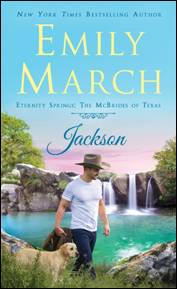 中文书名：《当音乐再响起》英文书名：JACKSON作    者：Emily March出 版 社：St. Martin代理公司：ANA/Connie页    数：318页出版时间：2019年7月代理地区：中国大陆、台湾审读资料：电子稿类    型：爱情小说/女性文学内容简介：卡罗琳·卡拉瑟斯（Caroline Carruthers）觉得她埋葬了自己的梦想和一生挚爱……直到一个名叫塞莱斯特（Celeste）的陌生人让她鼓起勇气独自追逐梦想。搬到德克萨斯的“救赎小镇”开启了卡罗琳新生活的第一章。接下来她开了一家书店。当她在这个被称作家的新地方安顿下来时，寻找真爱成了她最后才要做的事情。但当她遇到一个英俊、有趣，也在重新开始的男人时，一切都变的世事难料。杰克逊·麦克布莱德（Jackson McBride）来到“救赎小镇”并不是为了寻找爱人，而只为寻找自己。自从他的婚姻结束后，他一直很痛苦。当然，他曾经相信爱情——他甚至还有一首老歌的歌词来证明这一点——但现在的杰克逊所拥有的只是生意。但当一位年轻貌美的寡妇搬进小镇，杰克逊的心思改变了。救赎小镇所蕴含的治愈魔法神话是真的吗……杰克逊和卡罗琳能够找到第二次机会重获幸福的结局吗？音频文字：摄氏40度的夏天正在考验着大家的耐力，也是度假和恋爱的好时节。今天讲个发生在美国德克萨斯州的熟男熟女的爱情故事，书名叫 JACKSON，也就是男主公的名字。为了应景，我们给它起了个浪漫的中文书名：《当音乐再响起》。作者是美国畅销小说女作家 EMILY MARCH，她的作品曾经登上过USA TODAY, NEW YORK TIMES 等主流杂志。这本JACKSON是她的最新作品。由美国圣马丁出版社出版。 书的女主人公叫Caroline。她年轻时爱上了比自己大15岁的教授并嫁给了他，一直过着幸福平静的日子，准备慢慢陪伴他老去。可天不遂人意，命运似乎特别愿意捉弄人。这一天是他们的结婚纪念日，Caroline特意来到老年痴呆疗养院看望住院的老公，准备一起庆祝这个特殊的日子。当她走进疗养院大门时，看到老公正与一位比他大12岁的老妇人调情，他们的手紧紧地牵在一起。对于已经忘记自己是谁的老公，Caroline从理性上可以忍受，但在感情上她还是崩溃了，更让人心碎的是，今天是他们的结婚纪念日! 她转头冲出了疗养院大门，没想到刚好与前来找人帮忙的老朋友撞上了。朋友想去不远处一个叫redemption的地方写篇采访文章，一心只想尽快逃离这里的Caroline毫不犹豫地把事揽到自己身上，主动开车带朋友去了那里。故事的男主人公叫Jackson。第一次见到他，是在法庭上。Jackson正在经历人生最难熬的时刻。因为法官刚刚宣布，在接下来的6个月中，他的前妻Sharon要带着他们的女儿Haley去环球旅行，他不仅不能见女儿，甚至连写信都不可以。这个判决让Jackson也有些崩溃了。Jackson曾是位流行音乐作曲家，与身为歌手的妻子夫唱妇随，经营着不错的音乐生意。可不料后院起火，妻子出轨，还处心积虑地把他们的女儿也带走了，两人分道扬镳。从法院回到家，沮丧的JACKSON突然接到了堂哥Boone的电话，请他尽快到Redemption去，神秘兮兮地说要给他个惊喜。 Jackson哪里在乎什么惊喜，他正被法院的判决惹得怒火冲天，于是骑上自己的摩托车，一路狂奔，本来要开20多个小时的路程，他12个小时就赶到了，差点把堂哥吓死，这一路上，他好像是抱着撞死就撞死的决心啊！“还记得我们有一个姨妈吗？神神叨叨的。我们9岁的时候去她家玩儿，她差点把自己女儿的衣服点着了？”堂哥一见面就问Jackson，问得他一头雾水。Boone接着说：“其实，这个姨妈挺厉害的，赚了不少钱，买了一块很大的牧场。她去世的时候留下遗嘱，让我们兄弟继承那片牧场。”都说上帝关上一扇门，会为你打开另一扇，对于Jackson来说，这可是天上掉一个大牧场啊。堂兄说的地方叫redemption。于是就在某年某月的某一天，Caroline和Jackson，两个在各自的生活里走到崩溃边缘的男女，在这个叫redemption的地方，不期而遇了。正在跑步的Caroline在酒店外跑步时不小心撞到了Jackson身上，说来奇怪，一瞬间的对视，他的脑海里竟然响起了久违的曲调。要知道，自从女儿被抢走后，Jackson的创作灵感几乎枯竭了，他已经很久都没有写出过好听的歌了。说来很巧，JACKSON和堂兄们继承的牧场，也正是Caroline负责要采访和写报道的地方，当然这是作者的有意安排。采访结束回去的路上，Caroline接到了疗养院的电话，她的丈夫心脏病猝发，已经病危。于是她匆忙中断参访，赶紧往回赶，Jackson见情况十分危急， 主动开车送她去疗养院。两人就此话别。时光匆匆，转眼到了第二年的春天。JACKSON继承了姨妈一大片地，就准备留在Redemption重新创业。他把一个旧建筑改造一新，开了家夜总会取名为 Fallen Angels （堕落天使）。另一边，Caroline的丈夫已经去世八个月了。因为那次采访写作，她喜欢上了Redemption这个地方，决定搬来这里生活，买下了一个建于18世纪的旧房子，准备开一家书店，取名为 next Chapter （新的一章）。   虽然两人暗生情愫，但由于性格和经历的差异，使得CAROLINE迟迟难下决心接受一个与去世的老公如此不同的男人。但JACKSON的诚意和努力，终于感动了CAROLINE。在夜总会开业庆典的时候，她决定和过去说再见，穿上了撩人的衣装走到了Jackson的面前，准备接受他的爱情。在Jackson的心中，他最渴望得到两个女人的爱，一个是现在Caroline，一个是女儿Haley。前妻已是家喻户晓的流行女歌手，女儿跟随母亲过着优越但是封闭的生活。Jackson一直都想把Caroline介绍给女儿认识。但Caroline很谨慎。突然有一天，他们在一则新闻里看到了这对母女的消息。Coco（前妻Sharon的艺名）带着Haley上了一架飞机，其他乐队成员乘坐另一架飞机，但另一架飞机失事了。Coco和Haley安然无恙，但是她的经纪人和乐队成员都在那架失事的飞机上丧生。无奈之下，前妻带着女儿来向Jackson求助。Jackson对于Coco的同情让她误以为彼此可以重新开始，而这使得Caroline也开始犹豫不决，产生误会。终于，所有的一切都在Caroline的感恩节晚餐上爆发了，大家都在，所有的人都支持善良、温柔、体贴的Caroline，而Coco的傲慢、无理和心机让她败下阵来。Jackson终于下决心拒绝了前妻和好的请求，并获得了女儿的抚养权。最后，有情人终成眷属。他们还把Caroline书店改名为COMING HOME--回家。作者简介：埃米莉·玛奇（Emily March）著有30多部《纽约时报》（New York Times）、《出版者周刊》（Publishers Weekly）以及《今日美国》（USA Today）畅销书作品，包括备受赞誉的《永恒之泉》（Eternity Springs）系列。《出版者周刊》评价玛奇是“戏谑大师”，她笔下温暖人心、情感丰富的故事被《出版者周刊》、《图书馆期刊》（Library Journal）和美国浪漫作家协会（Romance Writers of America）提名入选年度佳作名单。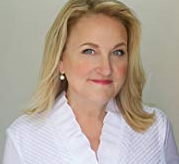 媒体评价：“玛奇笔下经久不衰的《永恒之泉》（Eternity Springs）系列将以这个重新开始的故事为契机迎来了一个充满希望的开端……玛奇擅长以让人产生共情的角色创造引人入胜的作品，而读者们也将乐于见到许多来自《永恒之泉》中的朋友……” ----《出版者周刊》（Publishers Weekly）“玛奇《永恒之泉》的回归包含了智慧、古怪以及小镇魅力的元素，让这部作品成为了读者的愉悦之旅。这段可爱又炽烈的浪漫故事将会直击你的感受。” ----《RT书评》（RT Book Reviews）对The First Kiss of Spring的评价“带着敏感、希望和真心，玛奇为我们呈现了另一段神奇的浪漫故事，很好地延续了这个系列。” ----《图书馆期刊》（Library Journal）对The First Kiss of Spring的评价“甜蜜、深刻又幽默，玛奇这部大获成功系列中的最新作品和它纯粹的阅读乐趣一样，既感人至深又发人深省。” ----《图书馆期刊》（Library Journal）对A Stardance Summer的评价“这是一个文笔精妙又迷人的故事，我十分推荐你将A Stardance Summer 放在夏日读物榜的榜首。” ----《浪漫文学今日评论》（Romance Reviews Today） 对A Stardance Summer的评价 “奇妙至极。” ----Fresh Fiction对A Stardance Summer的评价 “一位你喜爱的杰出作家创造出了一个你不想离开的世界。”—苏珊·莫勒（Susan Mallery），《纽约时报》（New York Times）畅销书作家 “作品中的热情、浪漫和揭露真相的时刻将深深触动你的内心，埃米莉·玛奇将读者们带上了一场错误可以弥补，美好未来近在咫尺的旅程——每一次都是一个奇迹。” ----《今日美国》（USA  Today）谢谢您的阅读！请将回馈信息发至：萧涵糠(Connie Xiao)安德鲁﹒纳伯格联合国际有限公司北京代表处北京市海淀区中关村大街甲59号中国人民大学文化大厦1705室, 邮编：100872电话：010-82509406传真：010-82504200Email: Connie@nurnberg.com.cn网址：www.nurnberg.com.cn微博：http://weibo.com/nurnberg豆瓣小站：http://site.douban.com/110577/微信订阅号：ANABJ2002